Data images, quotes & screenshots of articles.The data is organized as follows:Lindsey Graham own communication fromOfficial campaign site (lindseygraham.com)Slogans, text & imagesOfficial social media accounts (Facebook & Twitter)Body language on debates (CNN undercard 15 th. Dec 2015)Media on Lindsey GrahamArticles, commentsThe complete list of data used in the analysis is to be found in the paper itself (endnote bibliography).From Lindsey Graham campaign site: http://www.lindseygraham.com/Message in slogan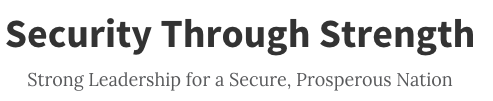 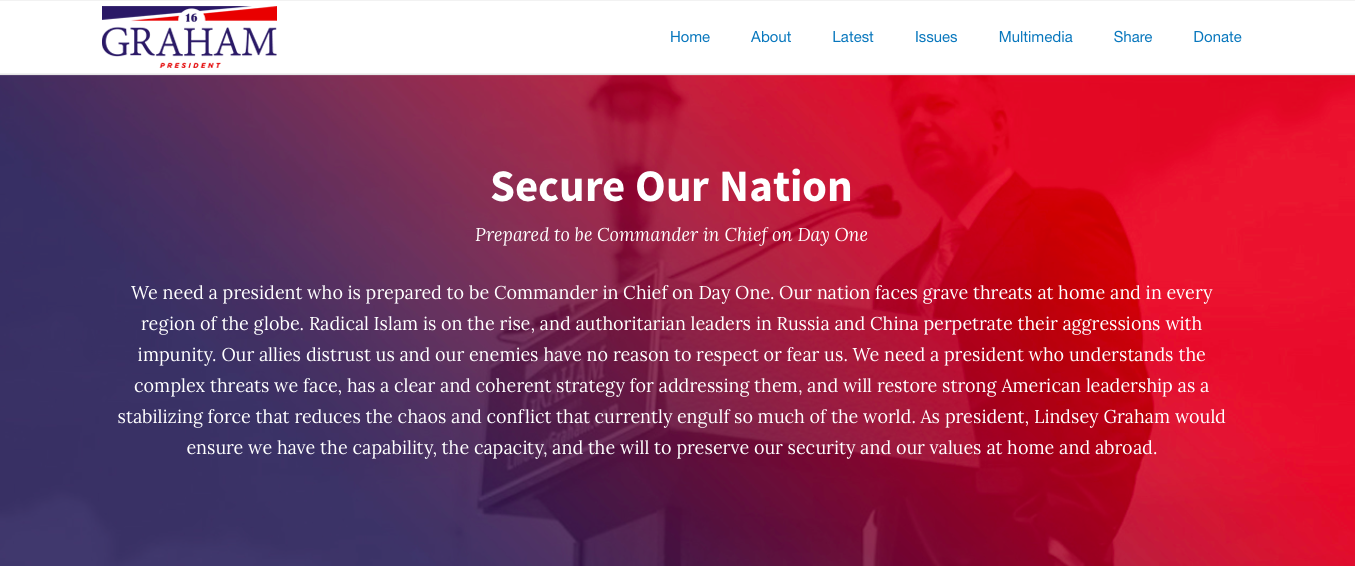 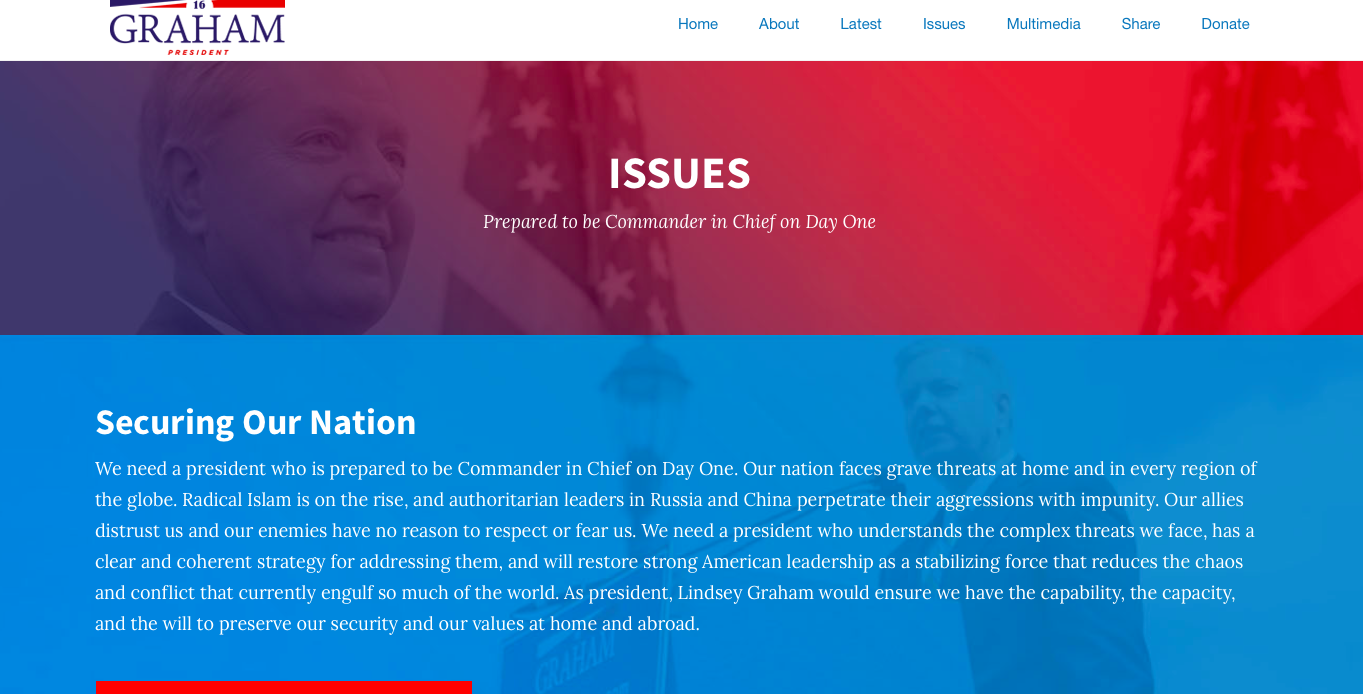 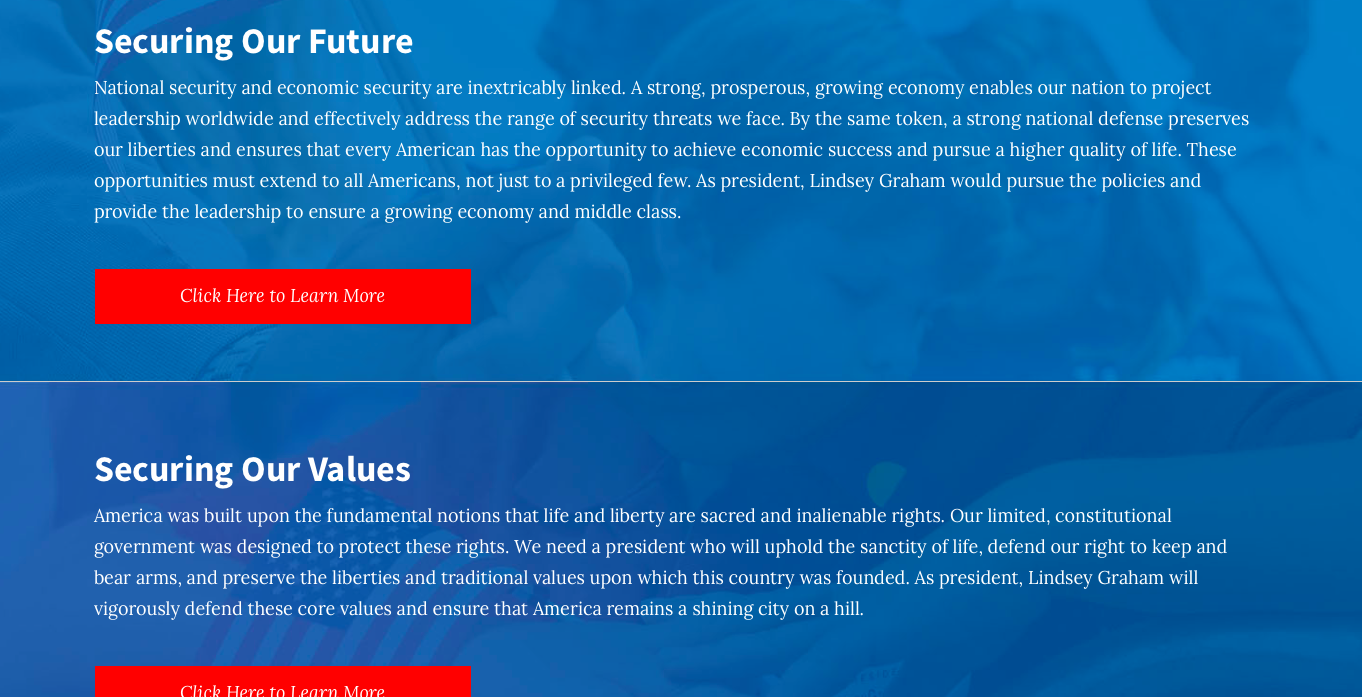 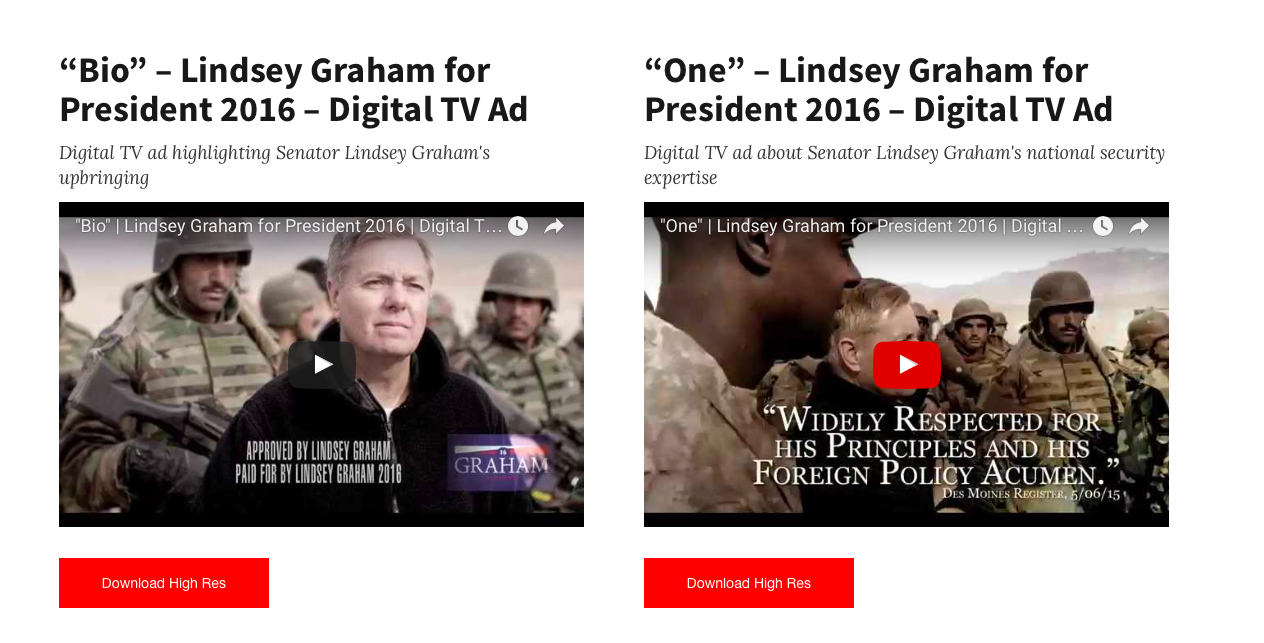 Personal Characteristic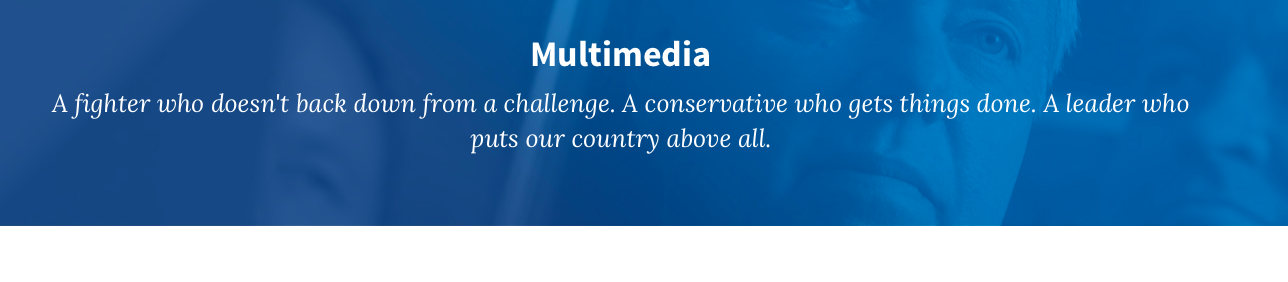 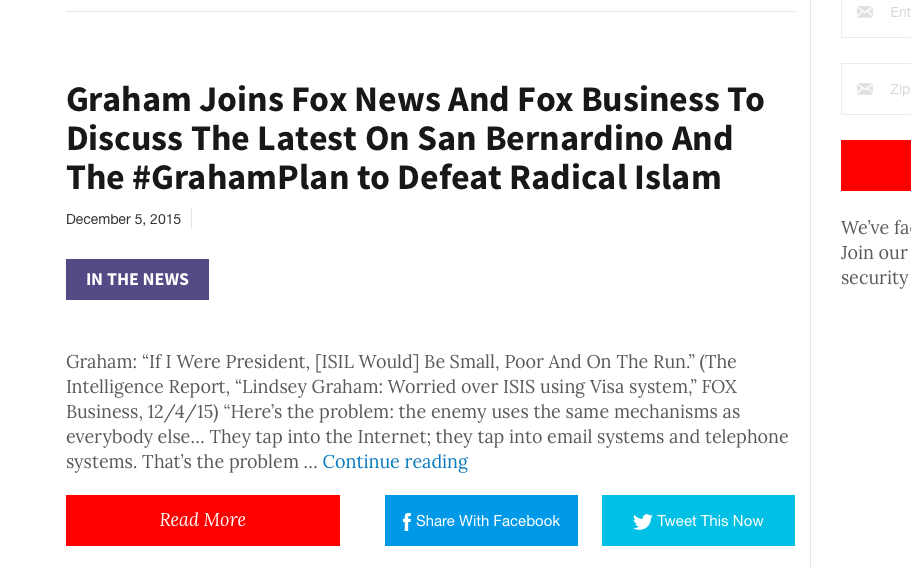 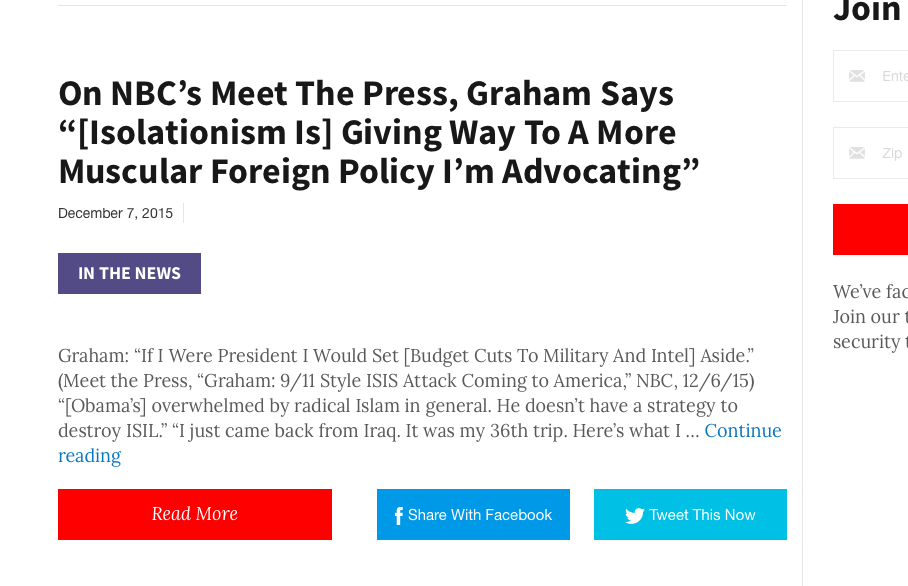 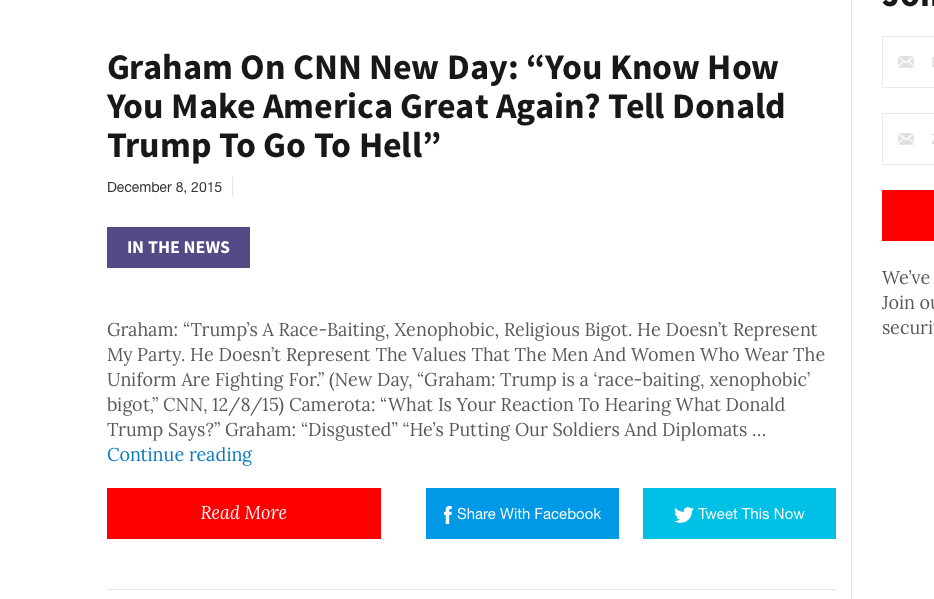 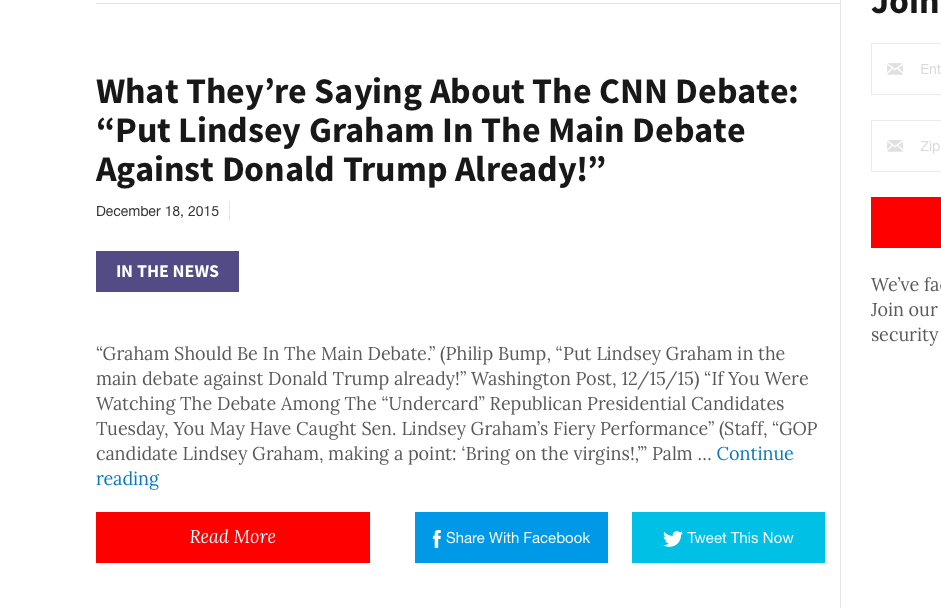 Facebook Promotion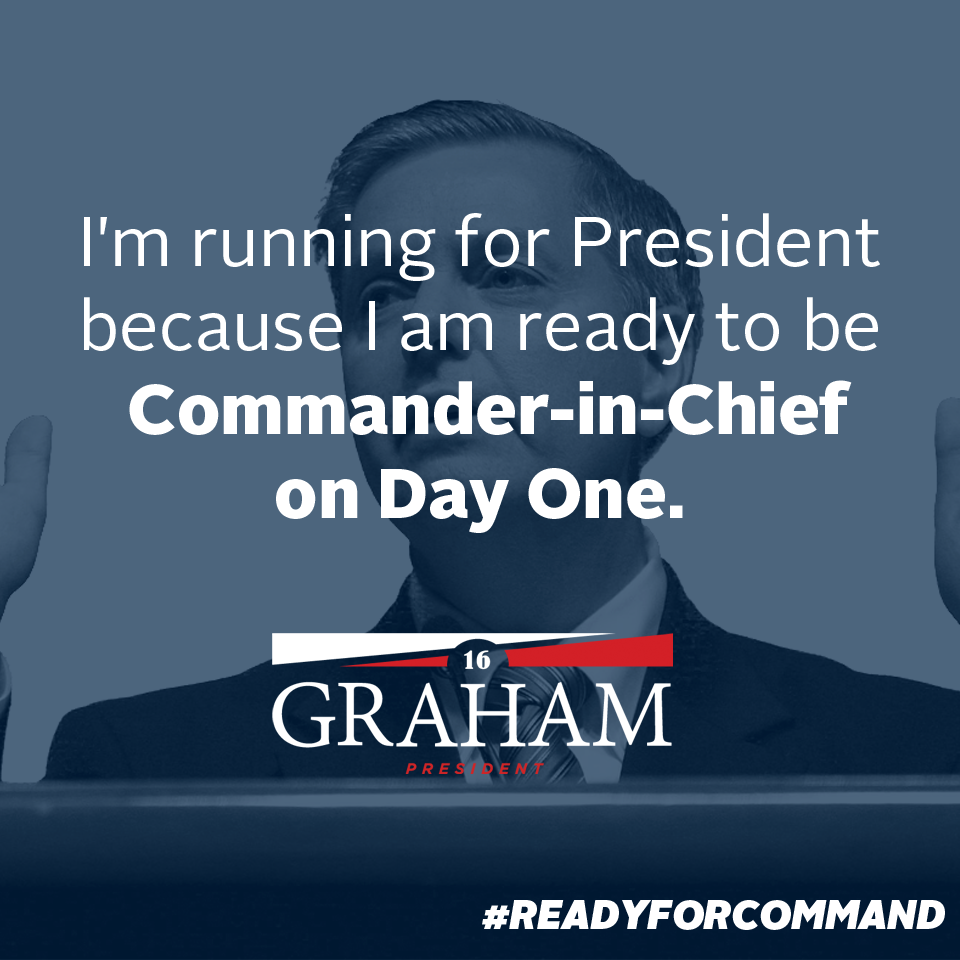 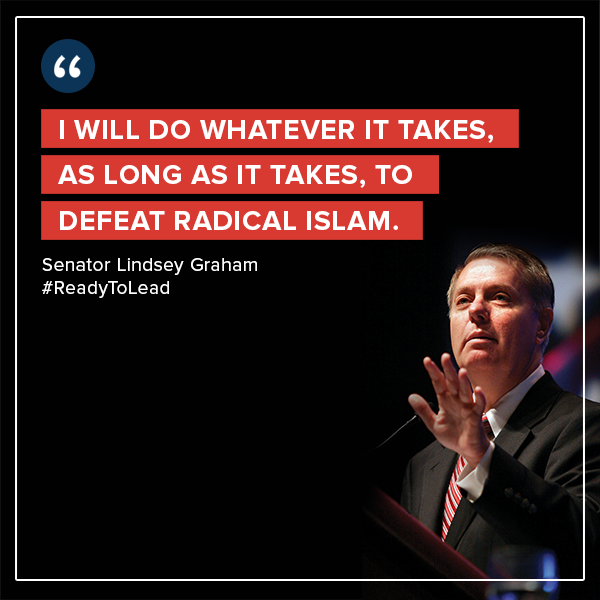 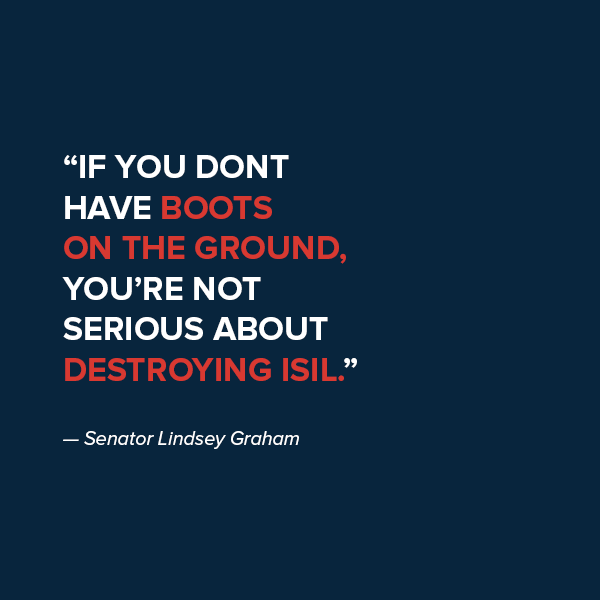 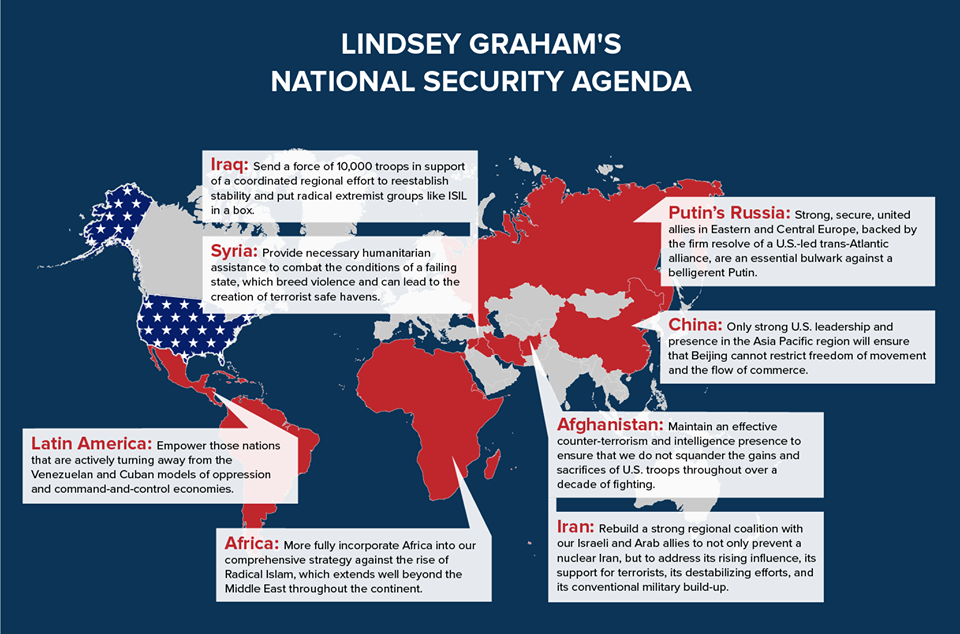 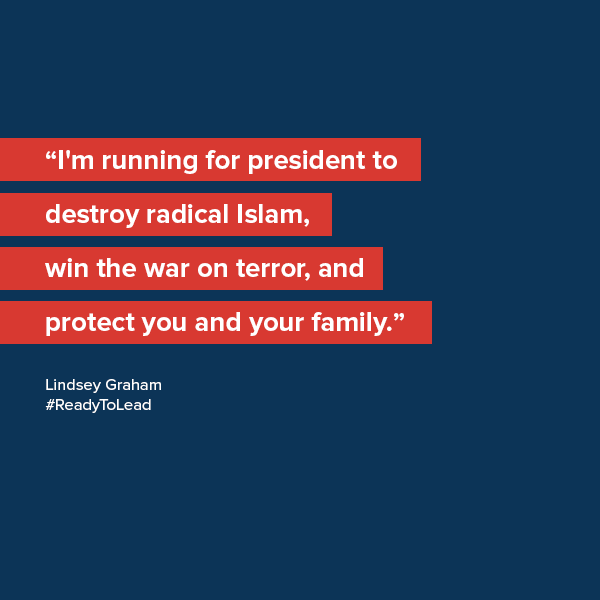 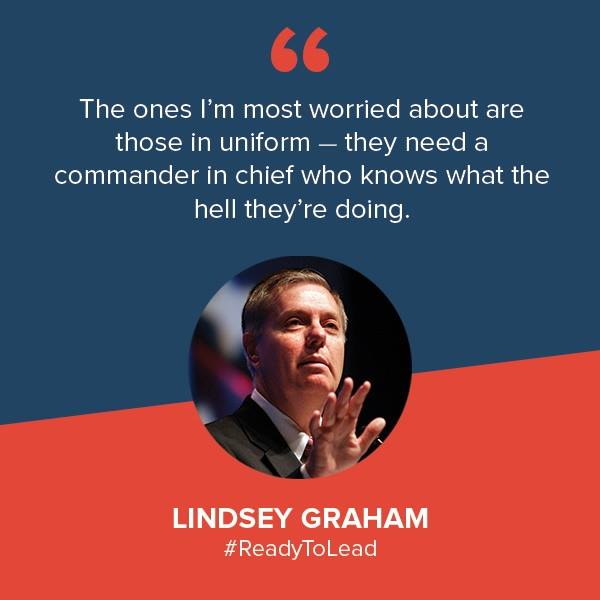 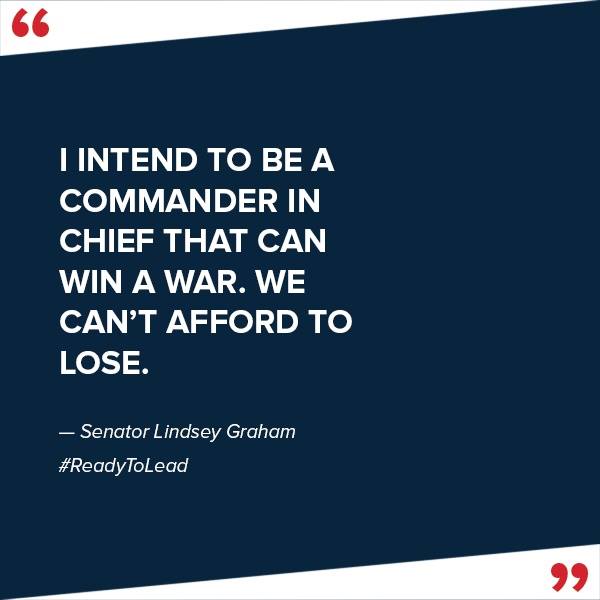 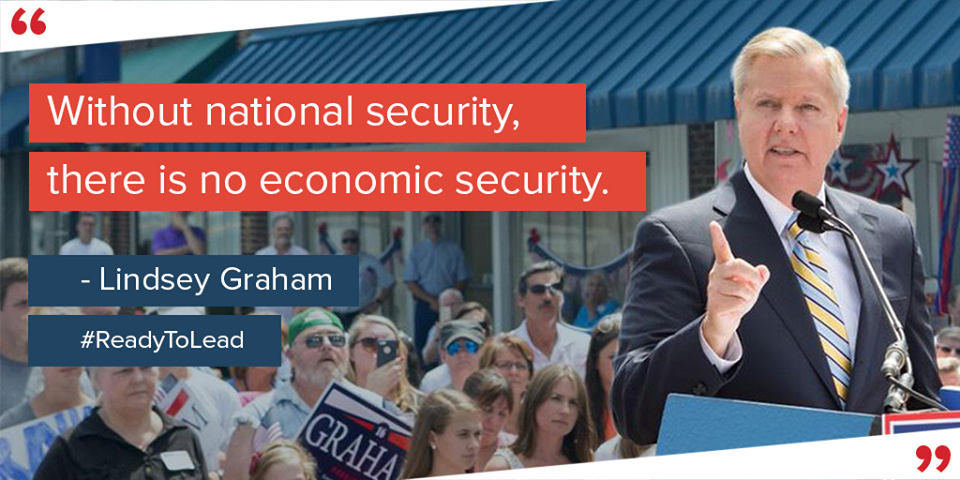 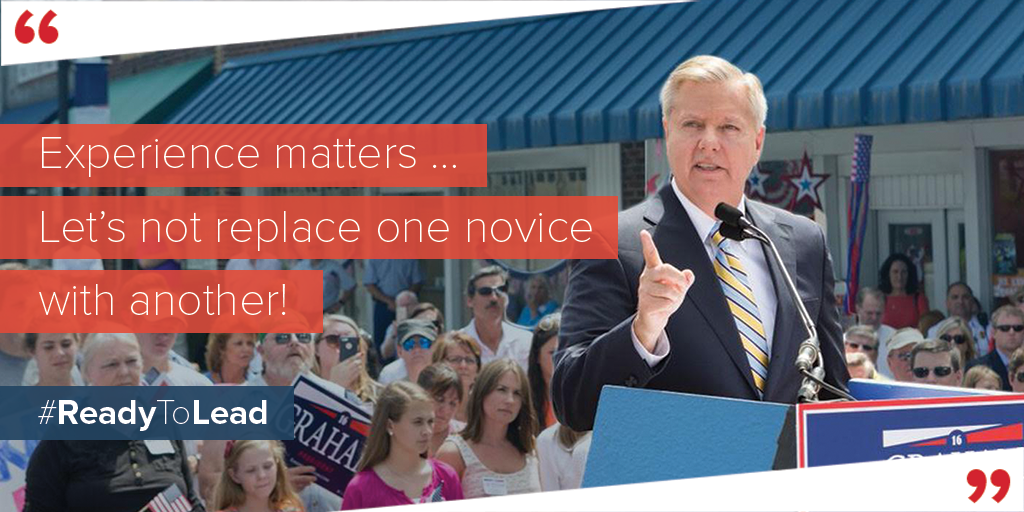 Twitter Activity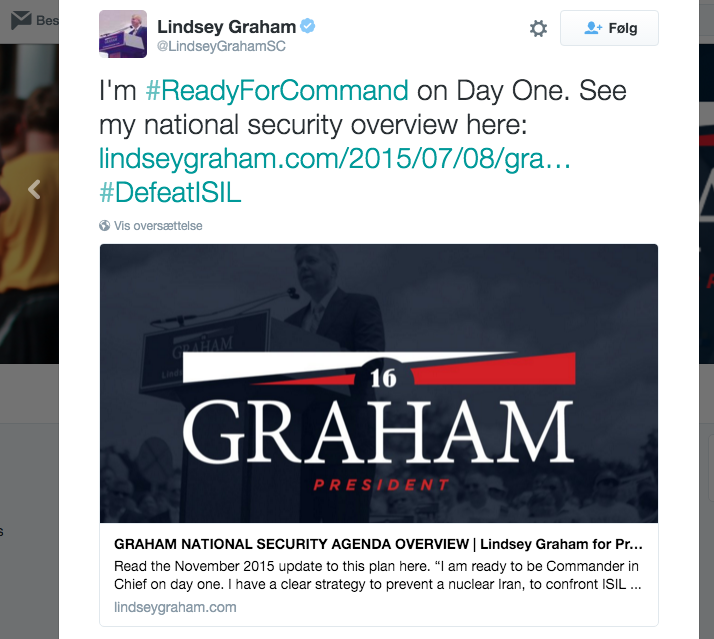 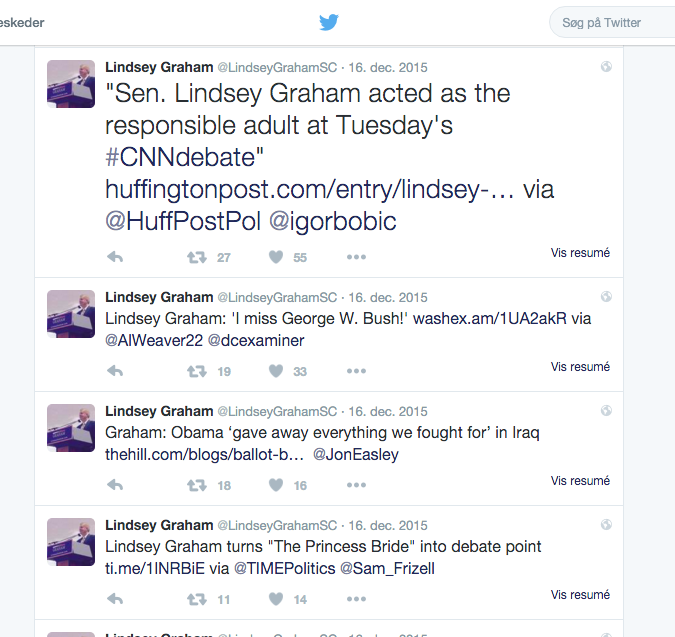 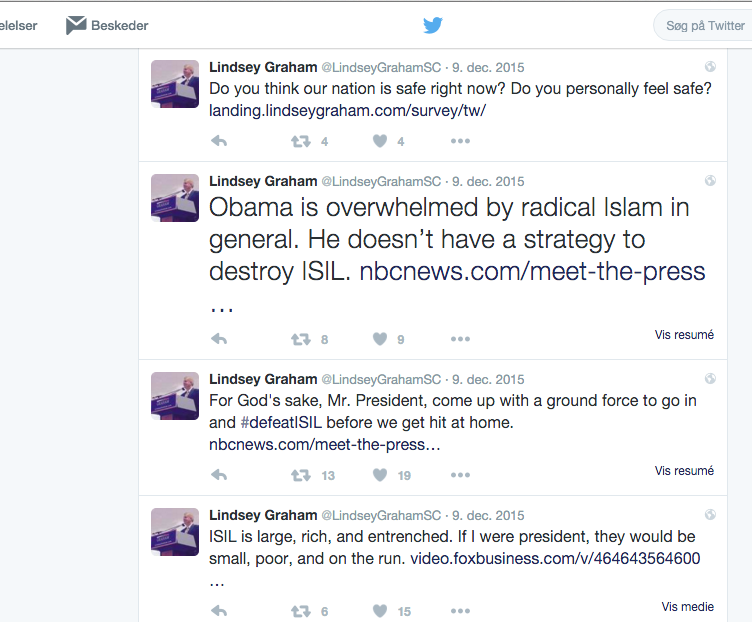 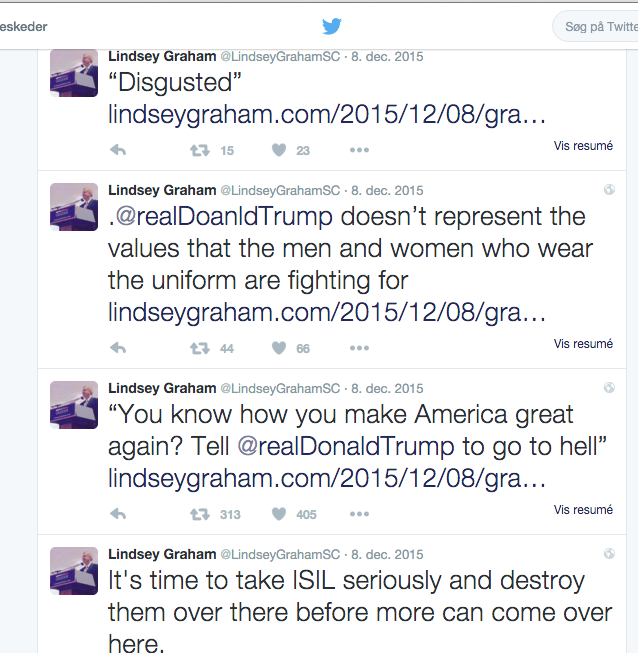 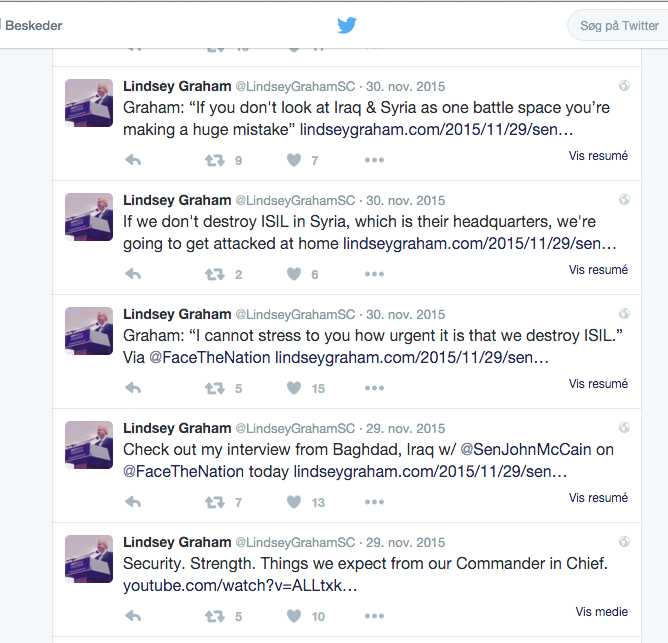 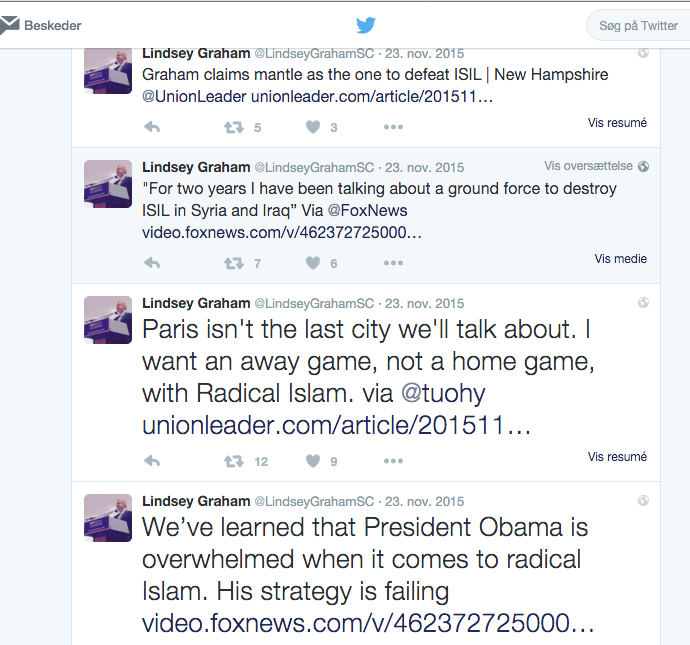 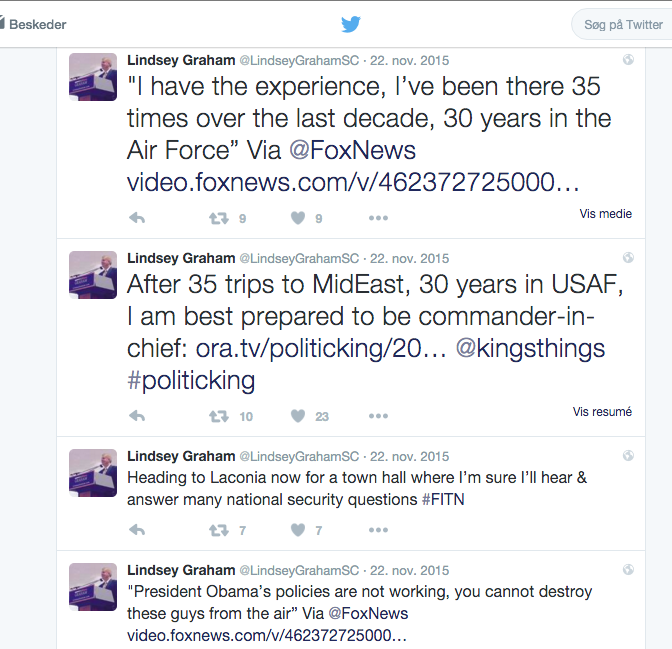 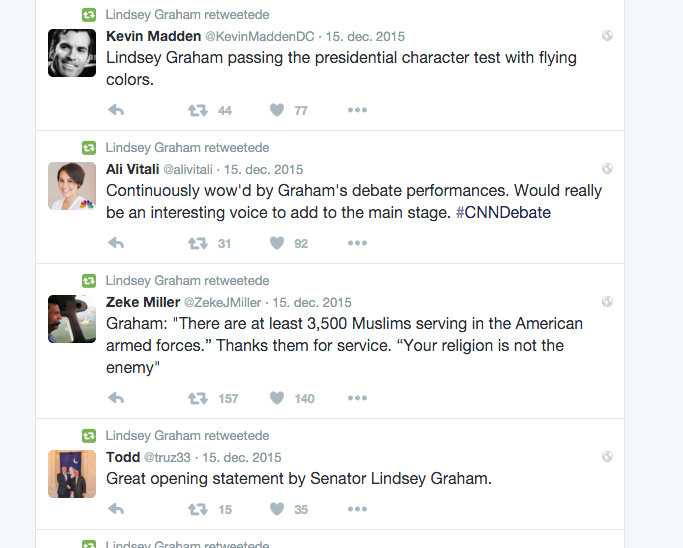 Communicated Body Language         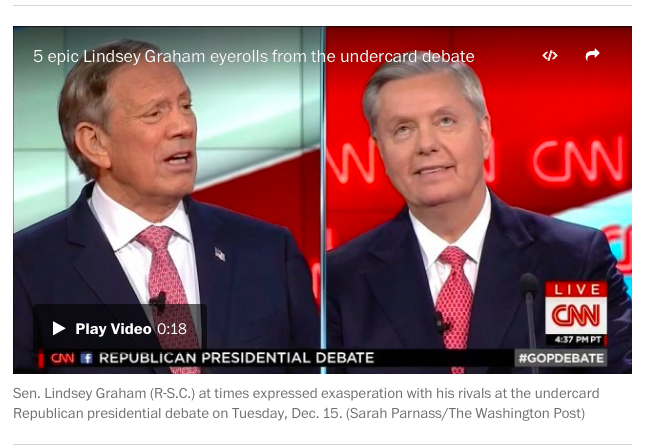 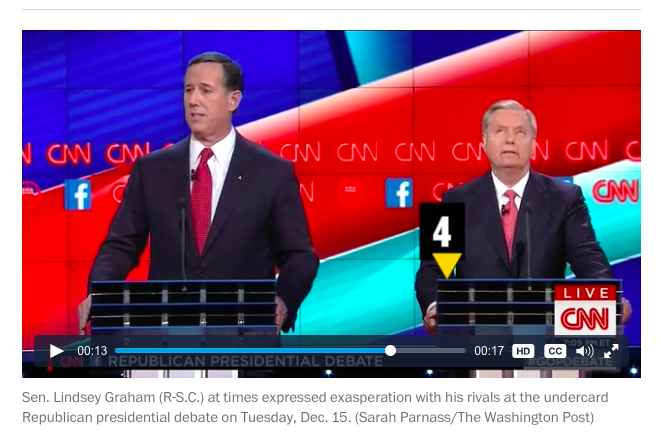 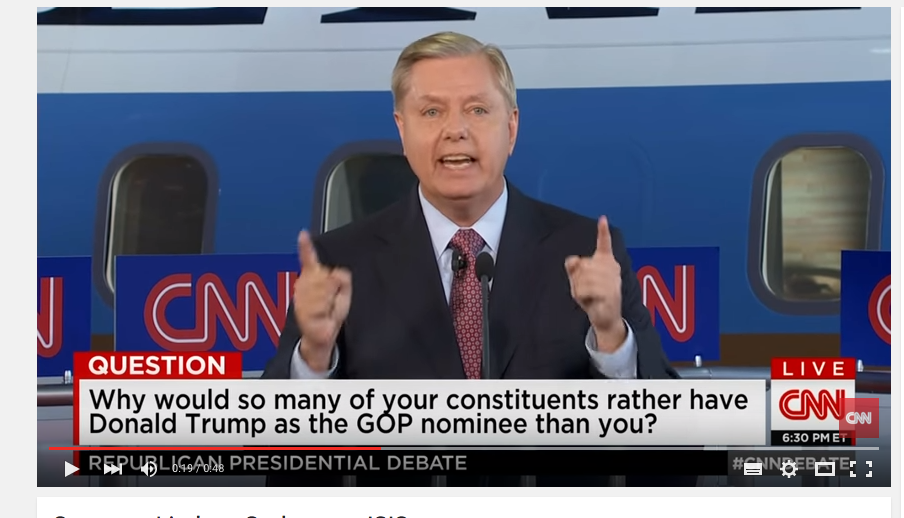 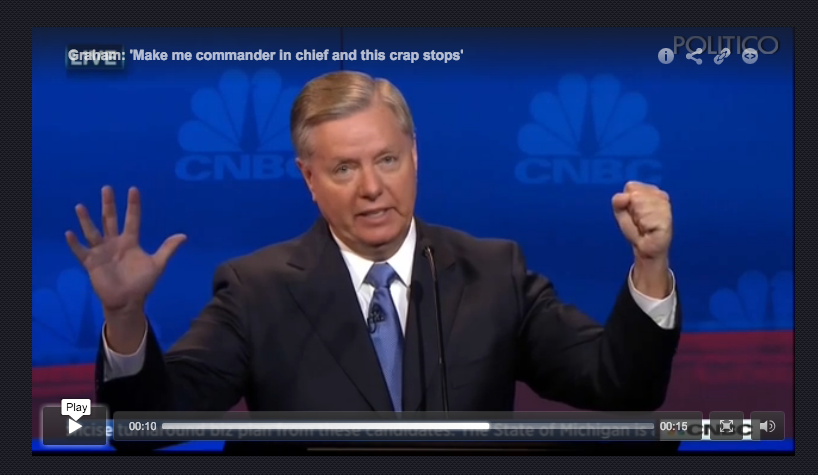 “So to the Chinese. When it comes to dealing with me, you’ve got a clenched fist or an open hand. You pick. The party’s over to all the dictators. Make me commander-in-chief and this crap stops.”Lindsey Graham: 'Make me commander in chief and this crap stops' (2015, October 28). Retrieved January 14, 2016, from http://www.politico.com/video/2015/10/lindsey-graham-make-me-commander-in-chief-and-this-crap-stops-030899 2. Media on Lindsey Graham and his political message and rhetorical performanceHuffington Post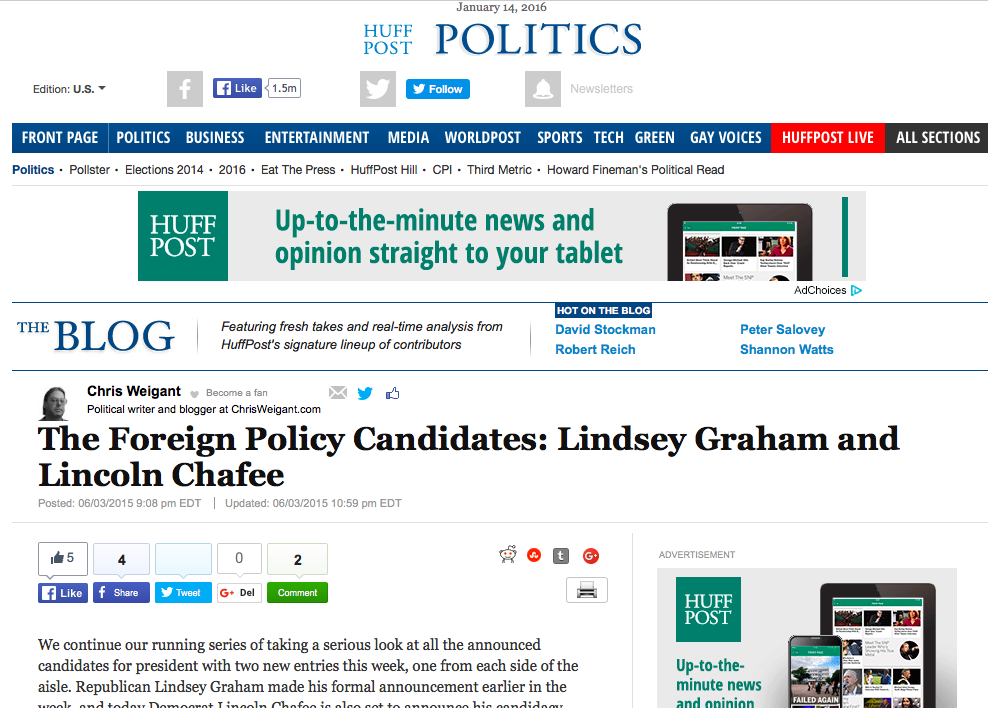 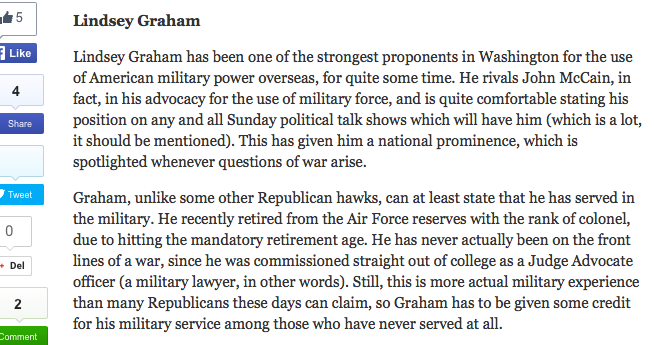 Weigant, C. (2015, June 3). The Foreign Policy Candidates: Lindsey Graham and Lincoln Chafee. Retrieved January 4, 2016, from http://www.huffingtonpost.com/chris-weigant/the-foreign-policy-candid_b_7507252.html Huffington Post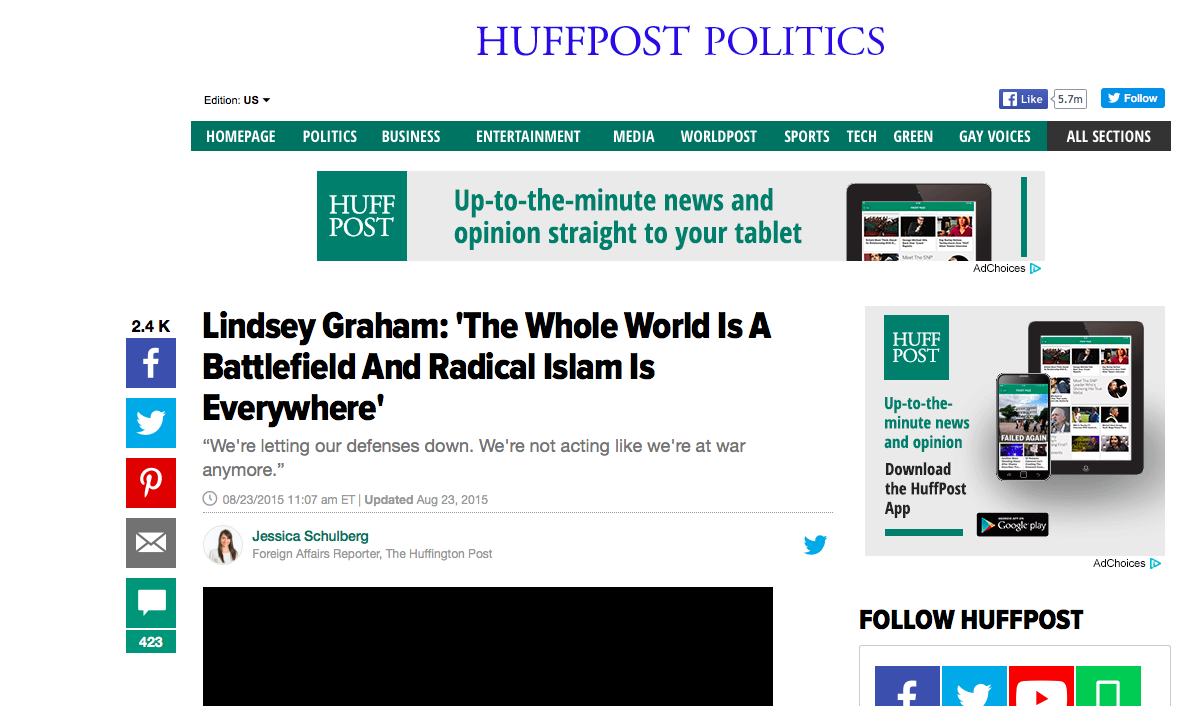 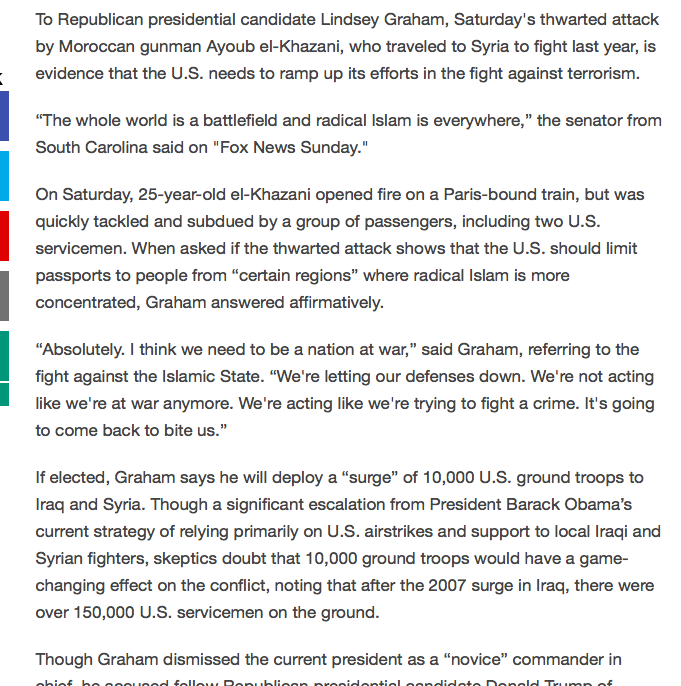 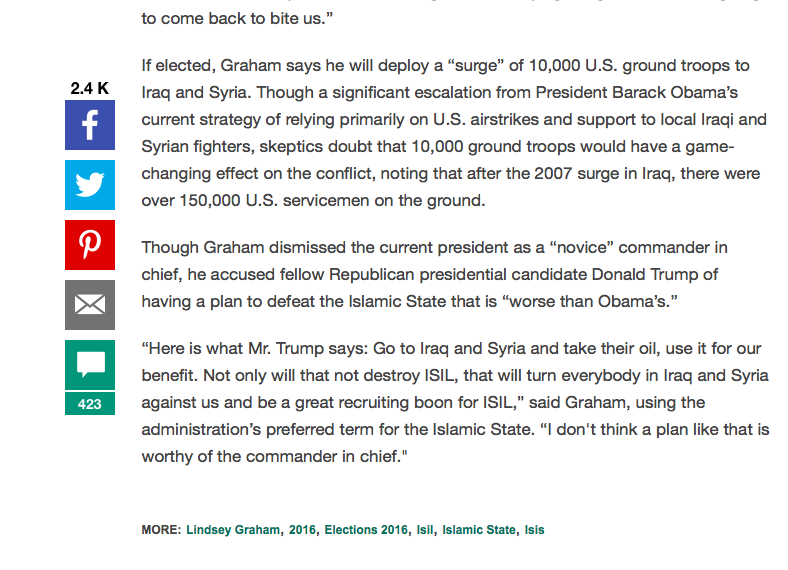 Schulberg, J. (2015, August 23). Lindsey Graham: 'The Whole World Is A Battlefield And Radical Islam Is Everywhere' Retrieved January 12, 2016, from http://www.huffingtonpost.com/entry/lindsey-graham-radical-islam_55d9d6a4e4b0a40aa3ab386e?utm_hp_ref=lindsey-graham CNN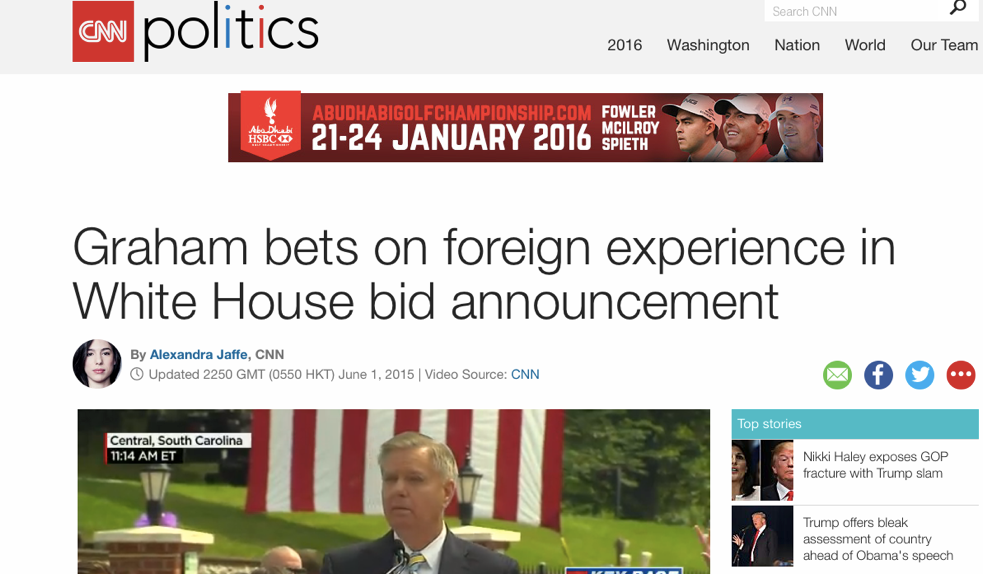 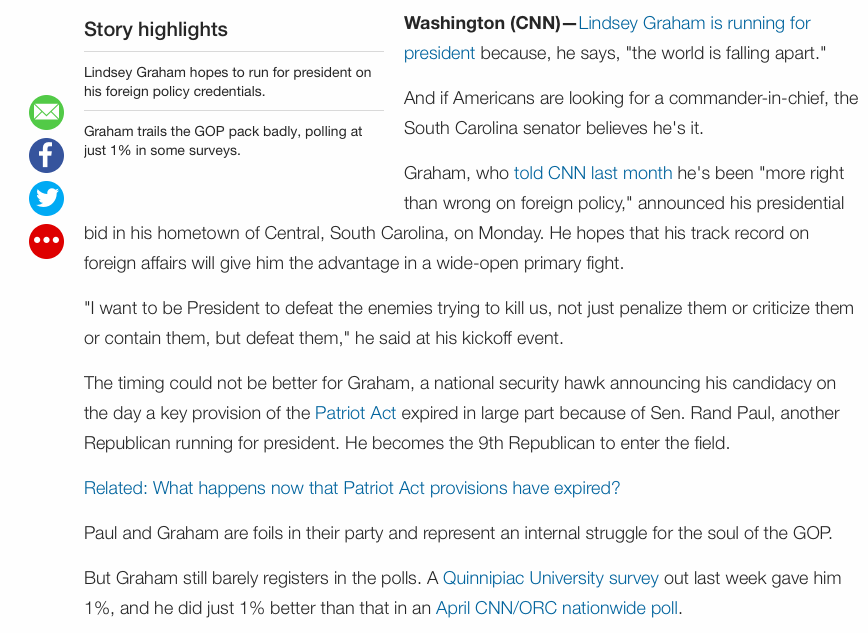 Jaffe, A. (2015, June 1). Lindsey Graham presidential bid bets on foreign policy - CNNPolitics.com. Retrieved January 13, 2016, from http://edition.cnn.com/2015/06/01/politics/lindsey-graham-presidential-announcement-election-2016/ The Hill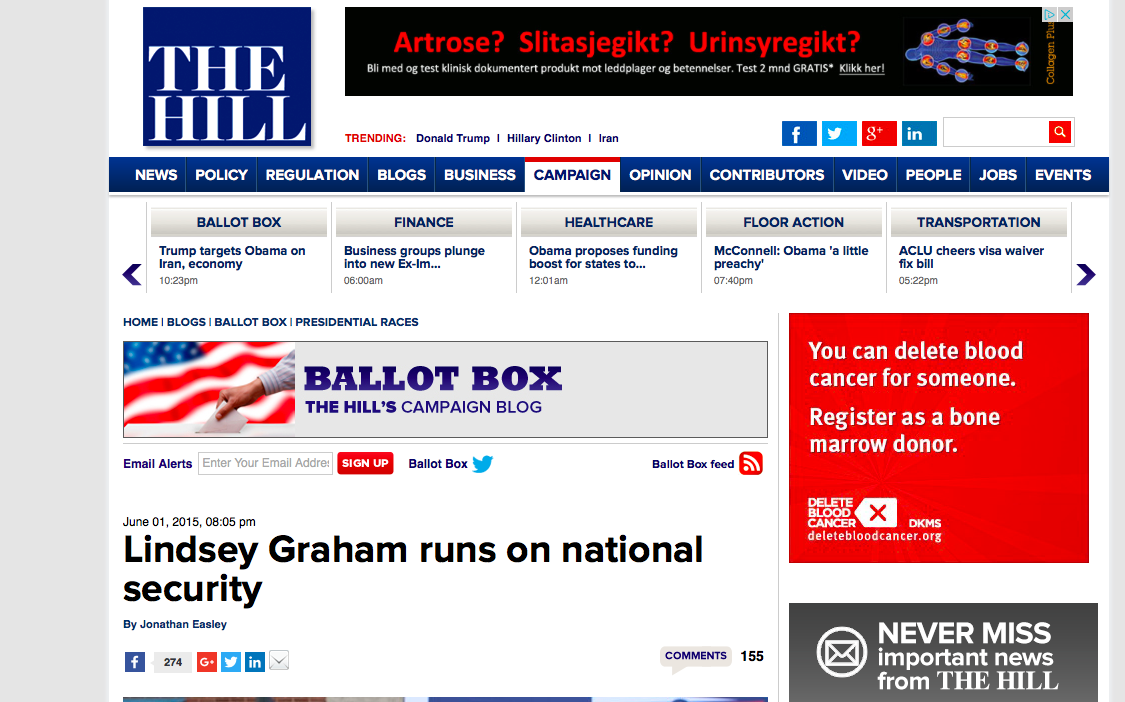 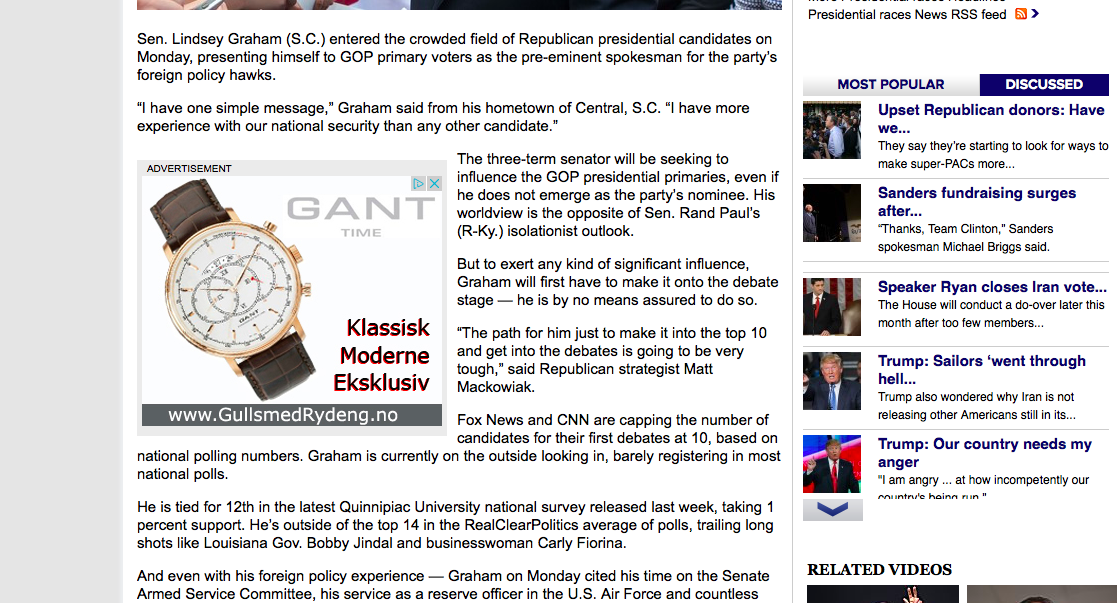 Easley, J. (2015, June 1). Lindsey Graham runs on national security. Retrieved January 6, 2016, from http://thehill.com/blogs/ballot-box/presidential-races/243699-graham-runs-on-national-security Washington Post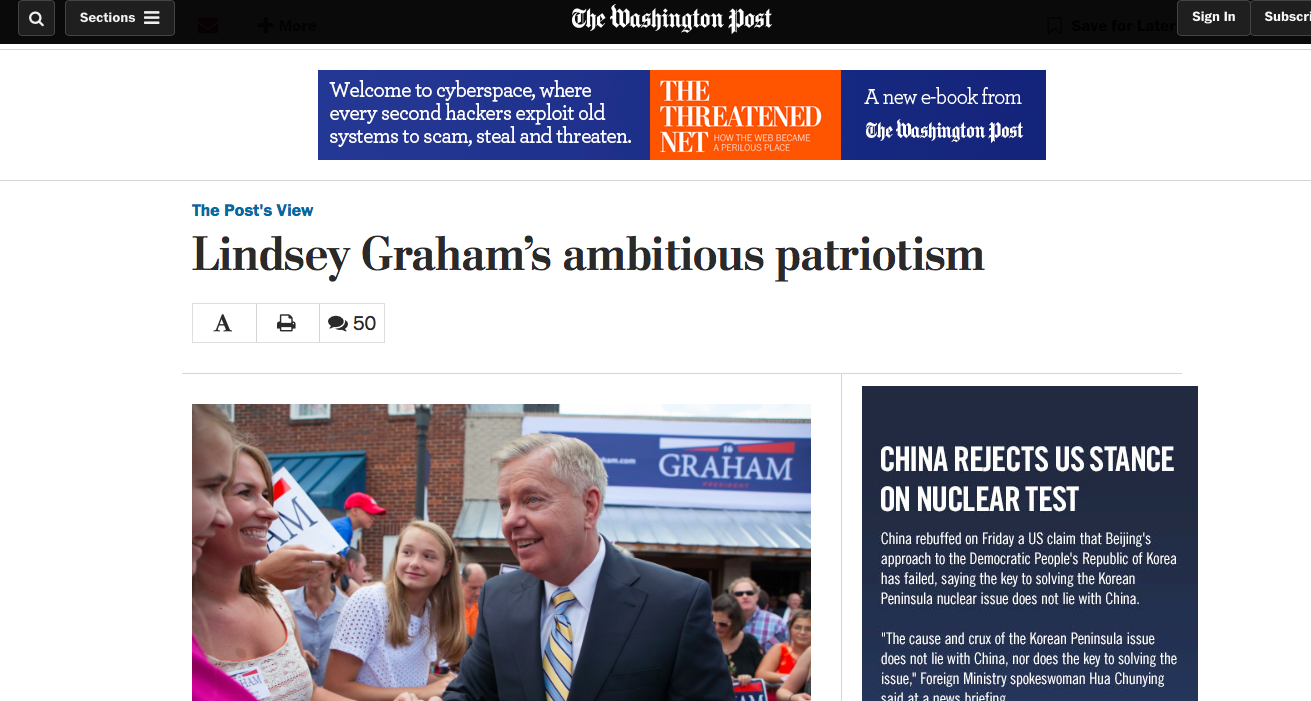 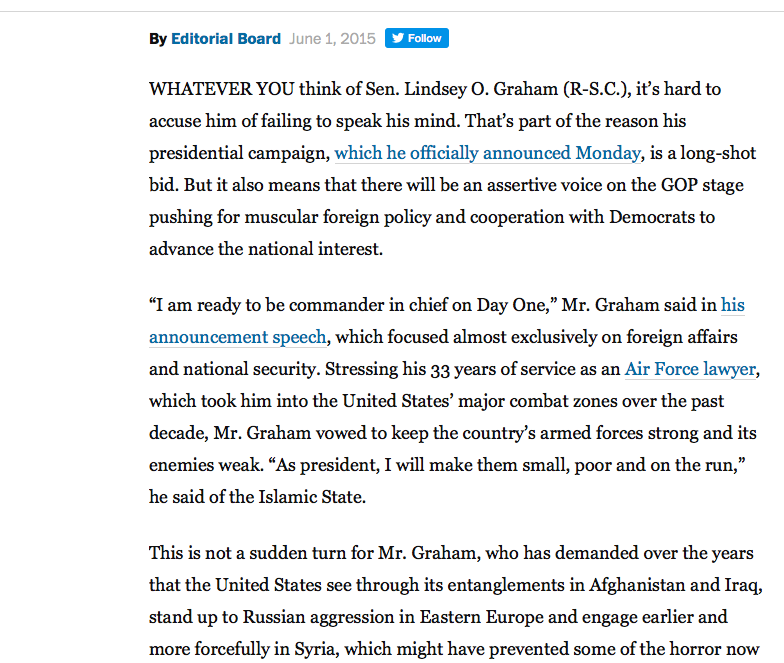 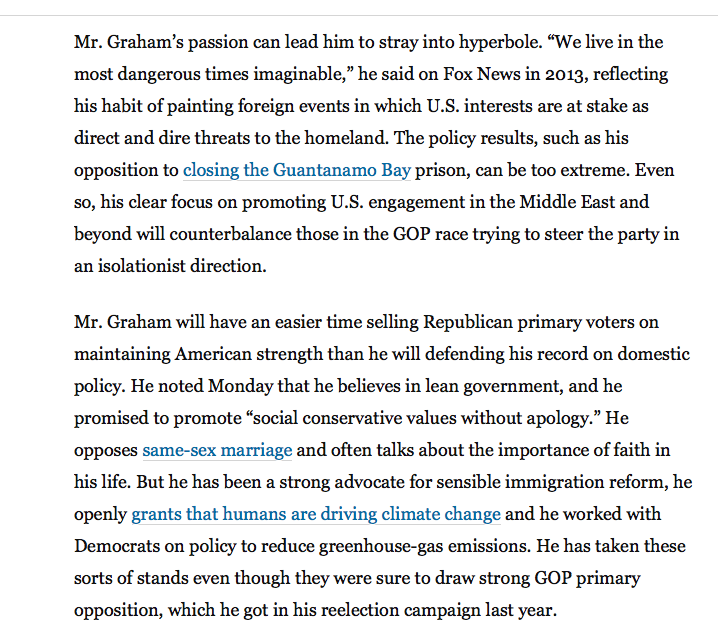 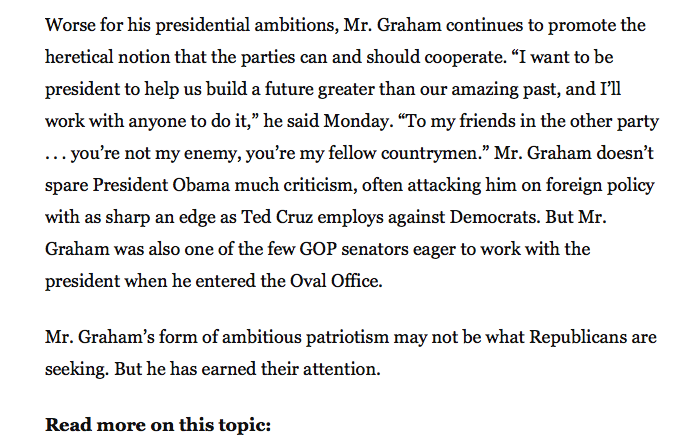 Lindsey Graham's ambitious patriotism. (2015, June 1). Retrieved January 11, 2016, from https://www.washingtonpost.com/opinions/a-call-for-team-building/2015/06/01/91405ad2-0894-11e5-95fd-d580f1c5d44e_story.htmlWashington Post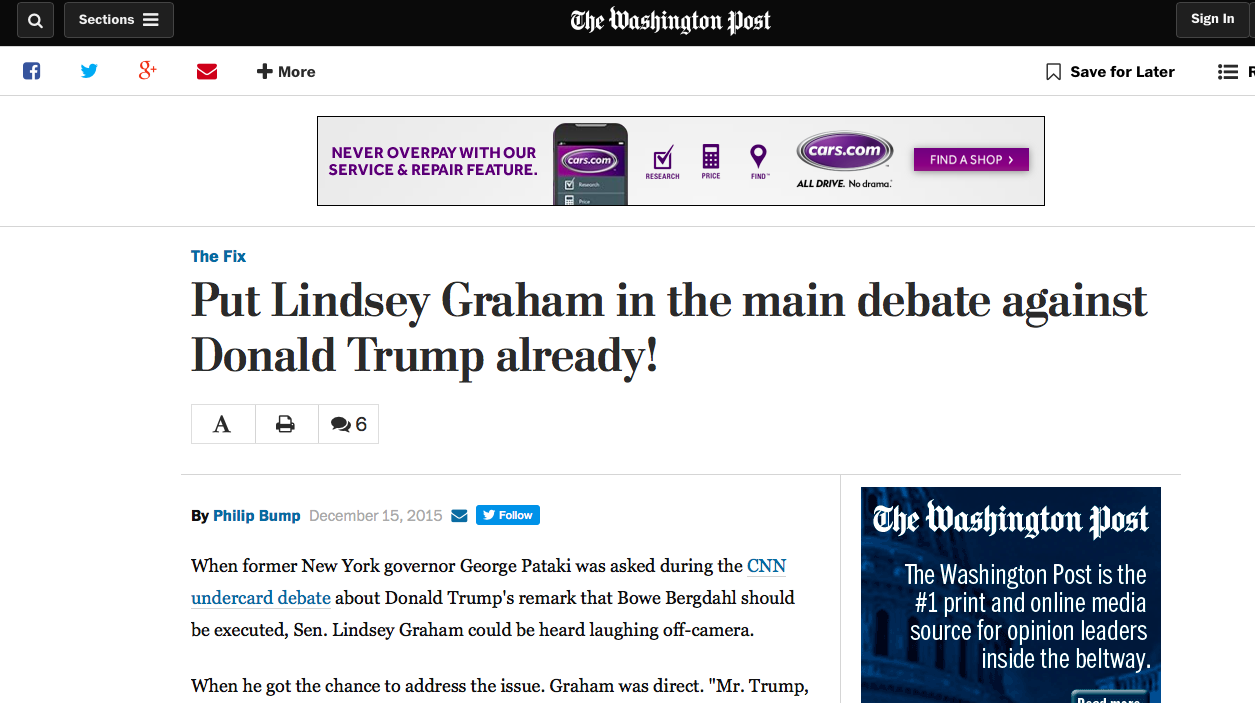 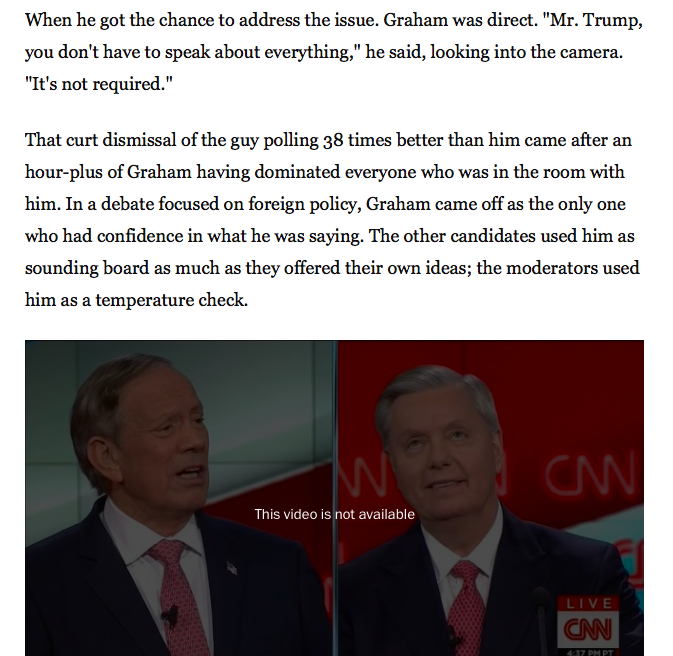 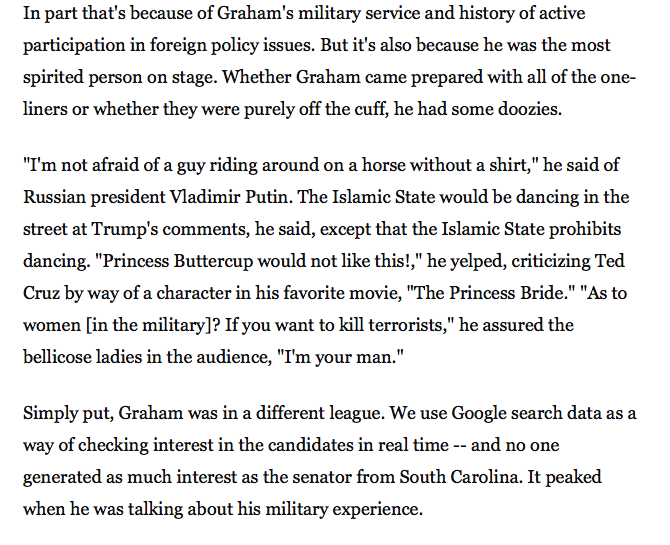 Bump, P. (2015, December 15). Put Lindsey Graham in the main debate against Donald Trump already! Retrieved January 4, 2016, from https://www.washingtonpost.com/news/the-fix/wp/2015/12/15/put-lindsey-graham-in-the-main-debate-against-donald-trump-already/The State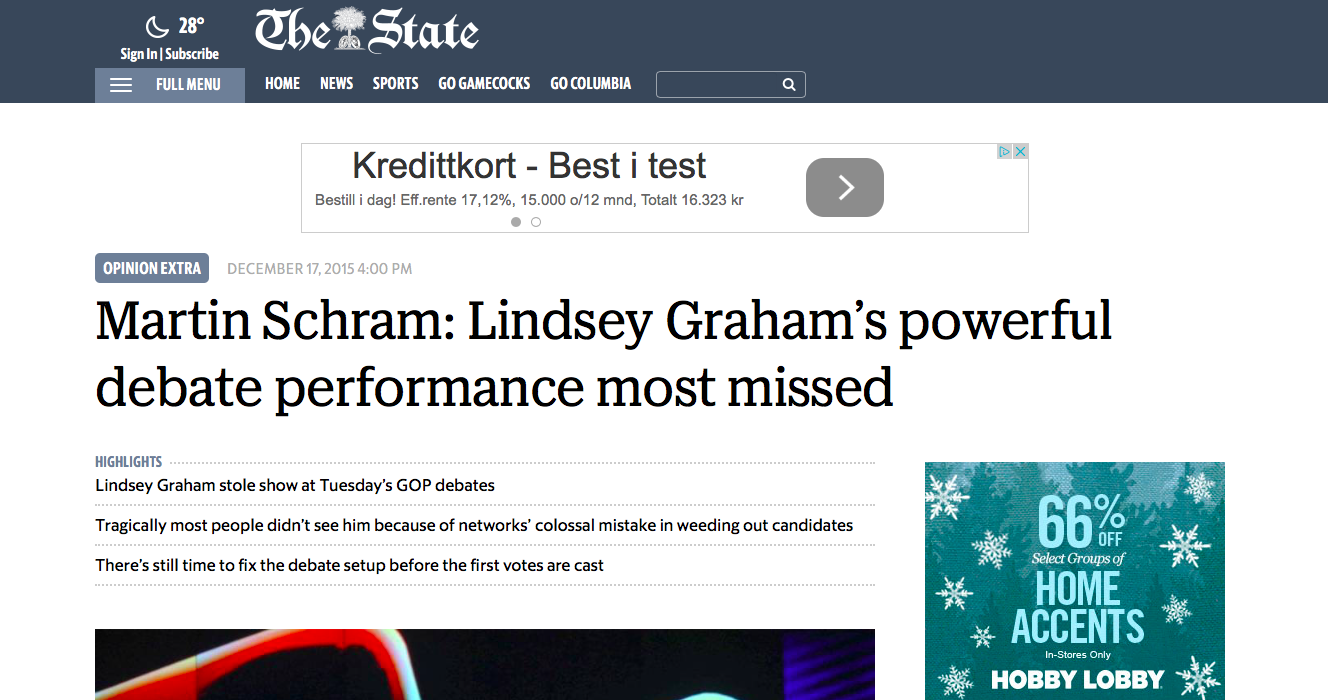 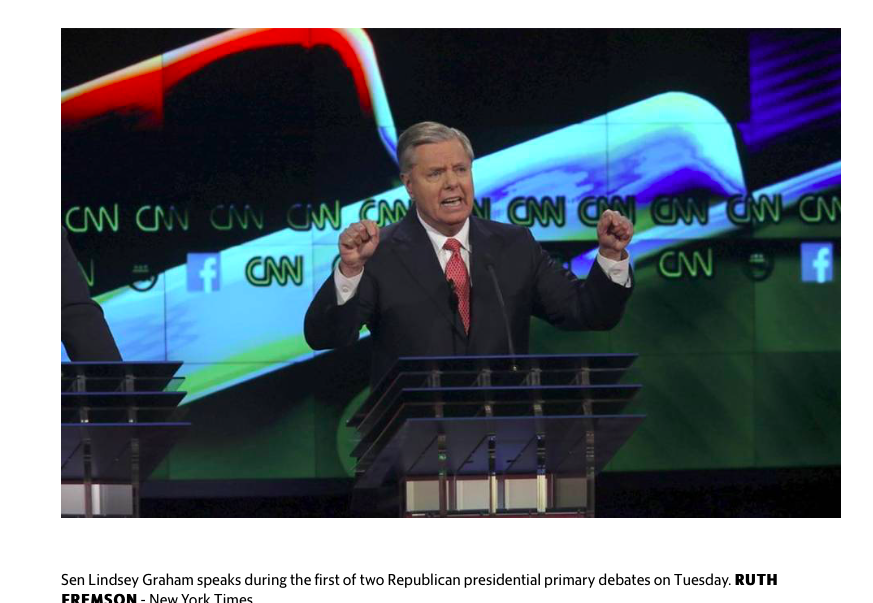 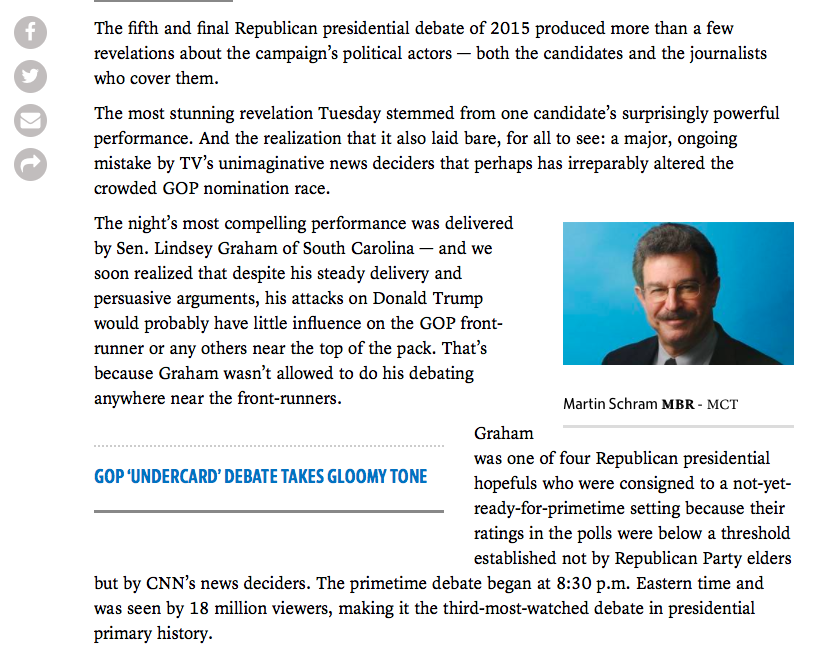 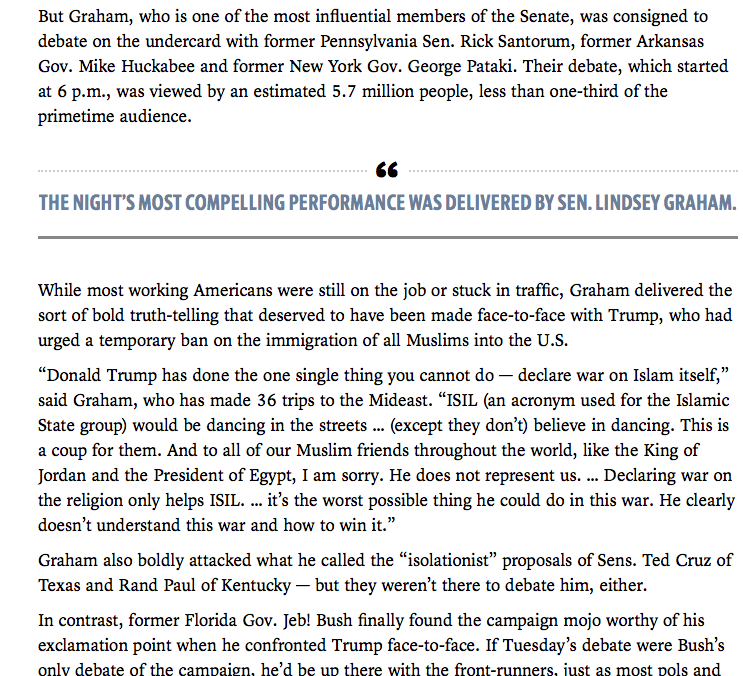 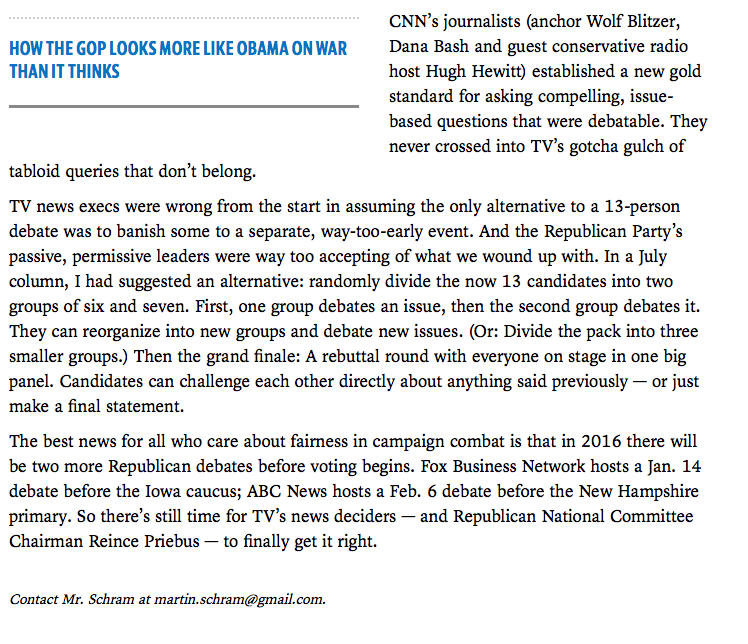 Schram, M. (2015, December 17). Martin Schram: Lindsey Graham's powerful debate performance most missed. Retrieved January 4, 2016, from http://www.thestate.com/opinion/op-ed/article50305345.html National Review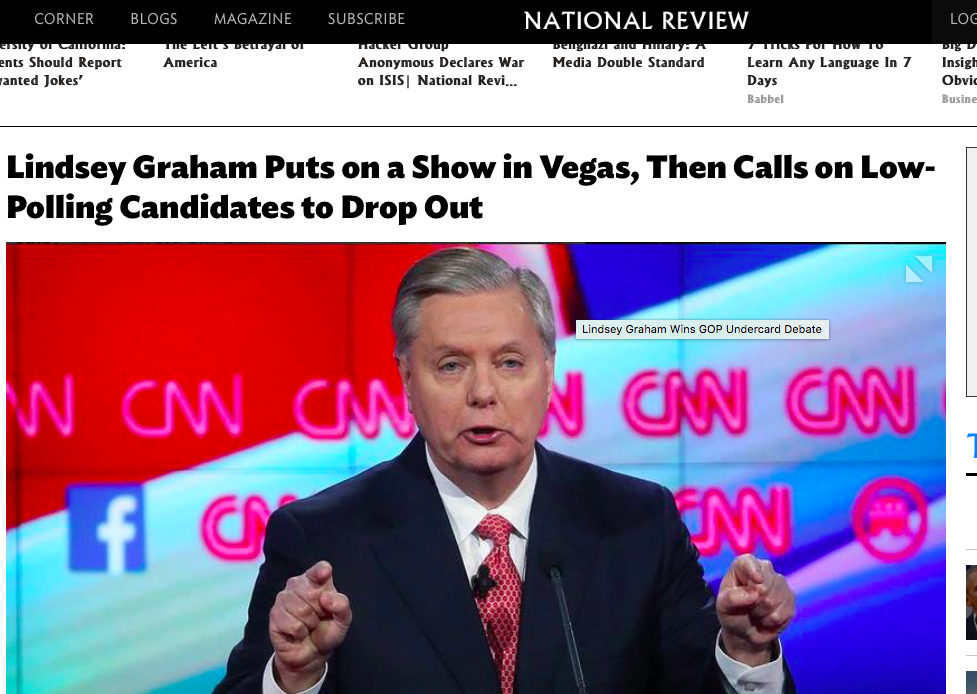 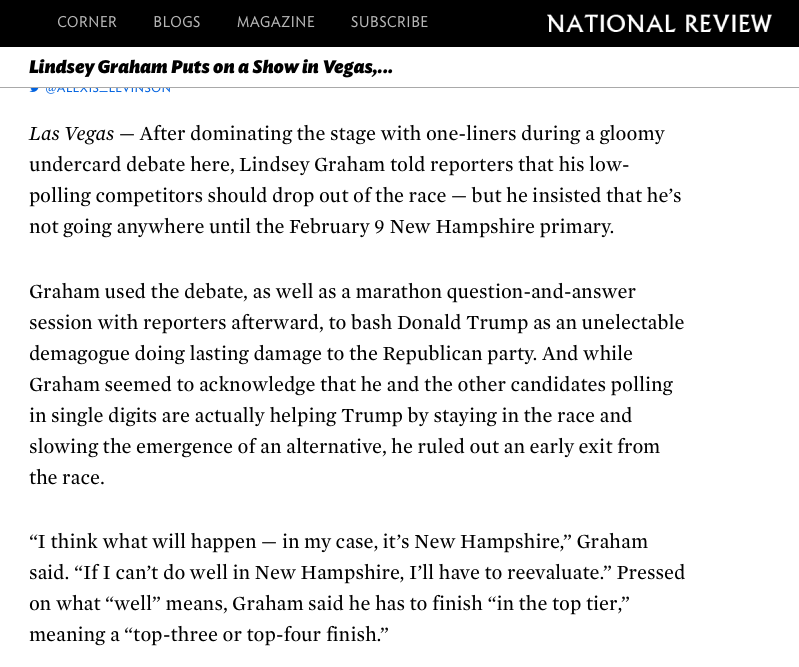 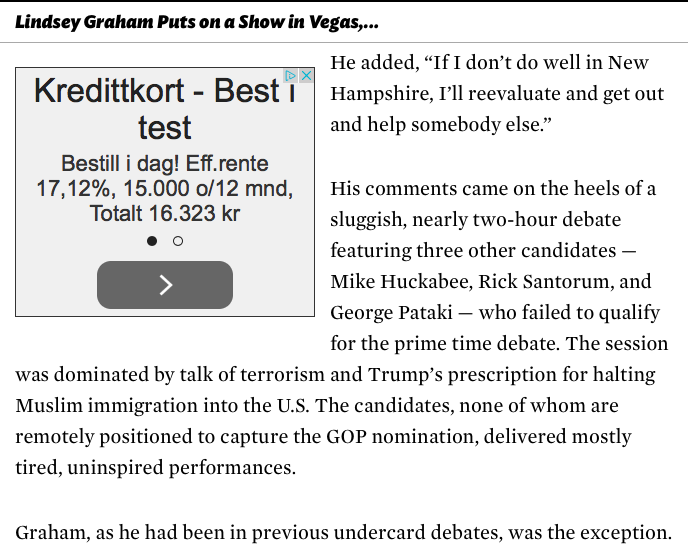 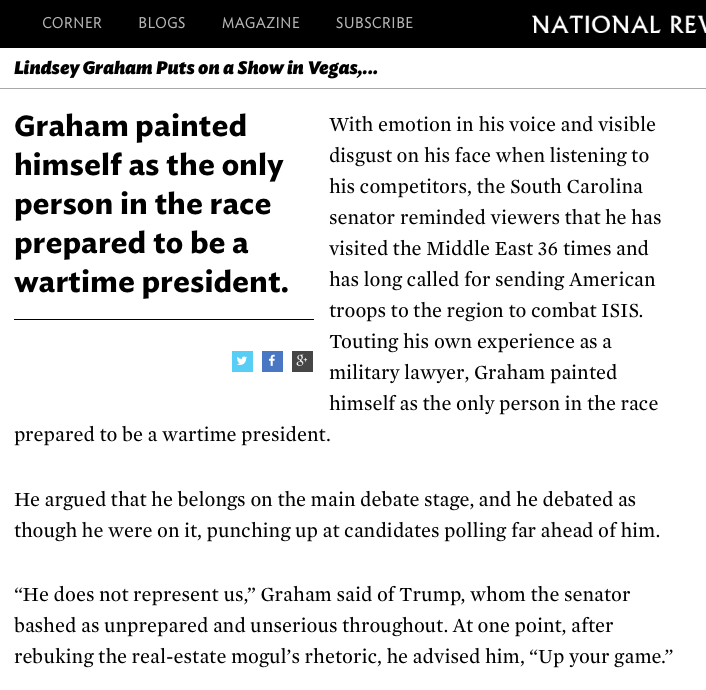 Alberta, T., & Levinson, A. (2015, December 15). Lindsey Graham Puts on a Show in Vegas, Then Calls on Low-Polling Candidates to Drop Out. Retrieved January 12, 2016, from http://www.nationalreview.com/article/428585/lindsey-graham-wins-gop-undercard-debate 